Об утверждении Порядка составления, утверждения и ведения бюджетной сметы администрации Центрального сельского поселения Белоглинского района и муниципальных казенных учреждений Центрального сельского поселения Белоглинского района В соответствии со статьей 221 Бюджетного кодекса Российской Федерации, приказом Министерства финансов Российской Федерации от 14 февраля 2018 года № 26н «Об Общих требованиях к порядку составления, утверждения и ведения бюджетных смет казенных учреждений» и решение Совета Центрального сельского поселения Белоглинского района от 18 декабря 2023 года № 75 § 1 «О бюджете Центрального сельского поселения Белоглинского района на 2024 год»: 1. Утвердить прилагаемый Порядок составления, утверждения и ведения бюджетной сметы администрации Центрального сельского поселения Белоглинского района и муниципальных казенных учреждений Центрального сельского поселения Белоглинского района.2. Контроль за исполнением настоящего распоряжения оставляю за собой.3. Настоящее распоряжение вступает в силу со дня его подписания и применяется при составлении, утверждении и ведении бюджетных смет администрации Центрального сельского поселения Белоглинского района и муниципальных казенных учреждений Центрального сельского поселения Белоглинского района и распространяется на правоотношения с 01 января 2024 года.Глава Центрального сельского поселенияБелоглинского района                                                                  Е.А.КурленкоПРИЛОЖЕНИЕ к распоряжению администрации Центрального сельского поселения Белоглинского районаот 09.01.2024 года № 01-р Порядок составления, утверждения и ведения бюджетной сметы администрации  Центрального сельского поселения Белоглинского района и муниципальными  казенными учреждениями Центрального сельского поселения Белоглинского района1. Общие положенияНастоящий Порядок определяет правила составления, утверждения и ведения бюджетной сметы администрации Центрального сельского поселения Белоглинского района (далее – смета администрации) и бюджетных смет муниципальных казенных учреждений, подведомственных администрации Центрального сельского поселения Белоглинского района (далее – смета учреждения), в соответствии с Бюджетным кодексом Российской Федерации, приказом Министерства финансов Российской Федерации от 14 февраля 2018 года № 26н «Об Общих требованиях к порядку составления, утверждения и ведения бюджетных смет казенных учреждений» и решение Совета Центрального сельского поселения Белоглинского района от 18 декабря 2023 года № 75 § 1 «О бюджете Центрального сельского поселения Белоглинского района на 2024 год». 2. Составление проекта бюджетных смет 2.1. Смета администрации и сметы учреждений составляются в целях установления объема и распределения направлений расходования средств бюджета поселения на очередной финансовый год и на основании доведенных до администрации Центрального сельского поселения Белоглинского района, казенных учреждений в установленном порядке лимитов бюджетных обязательств по расходам бюджета сельского поселения на принятие и (или) исполнение бюджетных обязательств по обеспечению выполнения функций администрации Центрального сельского поселения Белоглинского района, казенных учреждений, включая бюджетные обязательства по предоставлению бюджетных инвестиций и субсидий юридическим лицам (в том числе субсидий бюджетным и автономным учреждениям) (далее – лимиты бюджетных обязательств).2.2. Показатели сметы администрации и смет учреждений формируется по коду главного распорядителя бюджетных средств классификации расходов бюджета 992 «Администрация Центрального сельского поселения Белоглинского района» с детализацией до кодов подгрупп и элементов видов расходов и КОСГУ классификации расходов бюджета сельского поселения в пределах доведенных лимитов бюджетных обязательств, в рублях.2.3. Смета администрации и сметы учреждений составляются:1) на основании расчетов плановых сметных показателей, являющихся неотъемлемой частью смет. Расчеты плановых сметных показателей составляются в процессе формирования проекта решения о бюджете Центрального сельского поселения Белоглинского района на очередной финансовый год и утверждаются руководителем учреждения;2) с учетом объемов финансового обеспечения для осуществления закупок товаров, работ, услуг для обеспечения муниципальных нужд, предусмотренных при формировании планов – графиков закупок товаров, работ, услуг для обеспечения муниципальных нужд, утвержденных в пределах лимитов бюджетных обязательств на принятие и (или) исполнение бюджетных обязательств на закупку товаров, работ, услуг для обеспечения муниципальных нужд.2.4. Смета  администрации и сметы учреждений утверждаются в срок не позднее десяти рабочих дней со дня доведения получателю бюджетных средств лимитов бюджетных обязательств и не позднее 31 декабря года, предшествующего очередному финансовому году. 2.5. Смета администрации и сметы учреждений формируется финансовым отделом (централизованной бухгалтерией) (далее – финансовый отдел) на основании представленных расчетов в пределах доведенных лимитов бюджетных обязательств.2.6. Смета администрации и сметы учреждений подписываются исполнителем и руководителем учреждений, утверждаются руководителем администрации и руководителем учреждения и согласовывается начальником финансового отдела администрации Центрального сельского поселения Белоглинского района, и заверяется печатью. Сметы учреждений составляются в двух экземплярах.3. Составление и утверждение проекта сметы администрации и проектов смет учреждений 3.1. Формирование проекта сметы администрации и проектов смет учреждений на очередной финансовый год осуществляется на этапе составления проекта бюджета сельского поселения на очередной финансовый год с учетом требований разработанных министерством финансов Краснодарского края и администрацией Центрального сельского поселения Белоглинского района.3.2. Проект сметы администрации и проекты смет учреждений составляются по форме согласно приложению № 2 к настоящему Порядку с приложением расчетов плановых сметных показателей, использованных при формировании указанных проектов, являющихся их неотъемлемой частью, и расшифровки показателей бюджетной сметы согласно приложению № 4 к настоящему Порядку. 3.3. Проект сметы администрации и смет учреждений формируется, подписывается и утверждается в соответствии с пунктами 2.2., 2.3., 2.5., 2.6. настоящего Порядка.4. Ведение сметы администрации и смет учреждений 4.1. Ведением сметы администрации и смет учреждений в целях настоящего Прядка является внесение изменений в показатели сметы в пределах доведенных и установленном порядке объемов соответствующих лимитов бюджетных обязательств.Изменения показателей сметы оформляются согласно приложению № 3 к настоящему Порядку.Внесение изменений в смету администрации и сметы учреждений осуществляется путем утверждения изменений показателей – сумм увеличения, отражающихся со знаком «плюс» и (или) уменьшения объемов сметных назначений, отражающихся со знаком «минус»:- изменяющих объемы сметных назначений в случае изменения доведенного в установленном порядке объема лимитов бюджетных обязательств;- изменяющих распределение сметных назначений по кодам классификации расходов бюджетов бюджетной классификации Российской Федерации, не требующих изменения показателей бюджетной росписи администрации Центрального сельского поселения Белоглинского района и лимитов бюджетных обязательств;- изменяющих распределение сметных назначений по кодам классификации расходов бюджетов бюджетной классификации Российской Федерации, требующих изменения показателей бюджетной росписи администрации Центрального сельского поселения Белоглинского района и лимитов бюджетных обязательств;- изменяющих объемы сметных назначений, приводящих к перераспределению их между разделами сметы.	 4.2. Изменения в смету администрации и сметы учреждений формируются на основании изменений показателей расчетов плановых сметных показателей, сформированных в соответствии с пунктами 2.2., 2.3. настоящего Порядка.В случае изменения показателей расчетов плановых сметных показателей, не влияющих на показатели сметы администрации и сметы учреждений, осуществляется изменение только показателей расчетов плановых настоящему Порядку. В этом случае измененные показатели расчетов плановых сметных показателей утверждаются в соответствии с пунктом 4.8 настоящего Порядка.4.3. Внесение изменений в смету администрации и сметы учреждений возможно при условии недопущения образования кредиторской задолженности по уменьшаемым объемам сметных назначений.4.4. Неотъемлемой частью изменений в смету администрации и сметы учреждений являются учрежденные расчеты плановых сметных показателей и расшифровка показателей бюджетной сметы по форме согласно приложению № 4 к настоящему Порядку.4.5. Финансовым отделом формируются изменения показателей сметы администрации по форме согласно приложению № 3 и расшифровка показателей бюджетной сметы согласно приложению № 4 к настоящему Порядку и показателей расчетов плановых сметных показателей в течении 3 рабочих дней после внесения изменений в установленном порядке в лимиты бюджетных обязательств Центрального сельского поселения Белоглинского района.Изменения показателей сметы администрации и показателей расчетов плановых сметных показателей подписываются исполнителем, руководителем учреждения и утверждаются в соответствии с порядком, установленным законодательством Российской Федерации, правовыми актами Краснодарского края и нормативно правовыми актами Центрального сельского поселения Белоглинского района, и заверяются печатью.4.6. Администрация и учреждения формируют в течении 3 рабочих дней после внесения изменений в установленном порядке и лимиты бюджетных обязательств администрации Центрального сельского поселения Белоглинского района изменения показателей смет по форме согласно приложению № 3, расшифровку показателей бюджетной сметы согласно приложению № 4 к настоящему Порядку.Изменения показателей смет муниципальных казенных учреждений подписываются исполнителем и руководителем, утверждаются руководителем учреждения и заверяются печатью, изменения показателей расчетов плановых сметных показателей подписываются исполнителем, главным бухгалтером и утверждаются руководителем.Изменения показателей сметы учреждения, изменения показателей расчетов плановых сметных показателей и расшифровка составляется в двух экземплярах.4.7. Внесение изменений в смету администрации и сметы учреждений, требующих изменения показателей бюджетной росписи администрация Центрального сельского поселения Белоглинского района и лимитов бюджетных обязательств, утверждается после внесения в установленном порядке изменений в бюджетную роспись администрация Центрального сельского поселения Белоглинского района и лимиты бюджетных обязательств. Учреждение в течение 3 рабочих дней после внесения изменений в бюджетную роспись администрации Центрального сельского поселения Белоглинского района и лимиты бюджетных обязательств составляют и представляют в централизованную бухгалтерию администрации Центрального сельского поселения Белоглинского района уточненную смету учреждения согласно приложению № 1, изменения показателей сметы согласно приложению № 3, расшифровку показателей бюджетной сметы согласно приложению № 4 к настоящему Порядку и утвержденные расчеты плановых сметных показателей. Глава Центрального сельского поселенияБелоглинского района                                                                     Е.А.КурленкоПриложение 1к Порядку составления, утверждения и ведения бюджетных смет администрации Центрального сельского поселения Белоглинского района и казенных учреждений Центрального сельского поселения Белоглинского районаРаздел I. Итоговые показатели проекта бюджетной сметыРаздел II. Лимиты бюджетных обязательств по расходам получателя бюджетных средствРаздел III. Лимиты бюджетных обязательств по расходам на предоставление бюджетных инвестиций юридическим лицам, субсидий бюджетным и автономным учреждениям, иным некоммерческим организациям, межбюджетных трансфертов, субсидий юридическим лицам, индивидуальным предпринимателям, физическим лицам - производителям товаров, работ, услуг, субсидий государственным корпорациям, компаниям, публично-правовым компаниям; осуществление платежей, взносов, безвозмездных перечислений субъектам международного права; обслуживание государственного долга, исполнение судебных актов, государственных гарантий Российской Федерации, а также по резервным расходамРаздел IV. Лимиты бюджетных обязательств по расходам на закупки товаров, работ, услуг, осуществляемые получателем бюджетных средств в пользу третьихРаздел V.СПРАВОЧНО. Бюджетные ассигнования на исполнение публичных нормативных обязательствРаздел VI.СПРАВОЧНО. Курс иностранной валюты к рублю Российской ФедерацииРуководитель учреждения _________________     _______________    _________________________                                         (должность)                   (подпись)                           (фамилия и инициалы)Исполнитель             _________________     _______________    _________________________                                     (должность)                 (фамилия и инициалы)                       (телефон)"___" __________________ 20 ____ гСОГЛАСОВАНО______________________________________________(наименование должности лица, согласующего бюджетную смету;______________________________________________наименование главного распорядителя (распорядителя) бюджетных средств; учреждения)_____________       __________________________          (подпись)                                                 (расшифровка подписи)«___» ________  20 __ гПриложение 3к Порядку составления, утверждения и ведения бюджетных смет администрации Центрального сельского поселения Белоглинского района и казенных учреждений Центрального сельского поселения Белоглинского районаРаздел II. Лимиты бюджетных обязательств по расходам получателя бюджетных средств2.1.Расчет (обоснование) расходов на ФОТКод бюджетной классификации ___________________________________2.2. Расчет (обоснование) расходов на пособие по уходу за ребенком до трех летКод бюджетной классификации ___________________________________2.3. Расчет (обоснование) расходов на командировочные расходыКод бюджетной классификации ___________________________________2.4. Расчет (обоснование) расходов на оплату взносов на обязательное социальное страхование на выплаты по оплате труда и иные выплаты работникамКод бюджетной классификации ___________________________________2.5. Расчет (обоснование) расходов на оплату услуг связиКод бюджетной классификации ___________________________________2.6. Расчет (обоснование) расходов на оплату коммунальных услугКод бюджетной классификации ___________________________________2.7. Расчет (обоснование) расходов на оплату работ, услуг по содержанию имуществаКод бюджетной классификации ___________________________________2.8. Расчет (обоснование) расходов на оплату прочих работ, услуг Код бюджетной классификации ___________________________________2.9. Расчет (обоснование) расходов на оплату налогов, сборов и иных платежейКод бюджетной классификации ___________________________________2.10. Расчет (обоснование) расходов на приобретение основных средств Код бюджетной классификации ___________________________________2.11. Расчет (обоснование) расходов на приобретение материальных запасов Код бюджетной классификации ___________________________________2.12. Расчет (обоснование) расходов на перечисление другим бюджетам бюджетной системы Российской Федерации Код бюджетной классификации ___________________________________Раздел III. Лимиты бюджетных обязательств по расходам на предоставление бюджетных инвестиций юридическим лицам, субсидий бюджетным и автономным учреждениям, иным некоммерческим организациям, межбюджетных трансфертов, субсидий юридическим лицам, индивидуальным предпринимателям, физическим лицам - производителям товаров, работ, услуг, субсидий государственным корпорациям, компаниям, публично-правовым компаниям; осуществление платежей, взносов, безвозмездных перечислений субъектам международного права; обслуживание государственного долга, исполнение судебных актов, государственных гарантий Российской Федерации, а также по резервным расходам3.1. Расчет (обоснование) расходов на предоставление субсидий бюджетным учреждениямКод бюджетной классификации ___________________________________Руководитель учреждения _________________     _______________    _________________________                                         (должность)                   (подпись)                           (фамилия и инициалы)Исполнитель             _________________     _______________    _________________________                                     (должность)                 (фамилия и инициалы)                       (телефон)"___" __________________ 20 ____ гСОГЛАСОВАНО______________________________________________(наименование должности лица, согласующего бюджетную смету;______________________________________________наименование главного распорядителя (распорядителя) бюджетных средств; учреждения)_____________       __________________________          (подпись)                                                 (расшифровка подписи)«___» ________  20 __ гПриложение 4к Порядку составления, утверждения и ведения бюджетных смет администрации Центрального сельского поселения Белоглинского района и казенных учреждений Центрального сельского поселения Белоглинского районаРаздел I. Итоговые показатели бюджетной сметыРаздел II. Лимиты бюджетных обязательств по расходам получателя бюджетных средствРаздел III. Лимиты бюджетных обязательств по расходам на предоставление бюджетных инвестиций юридическим лицам, субсидий бюджетным и автономным учреждениям, иным некоммерческим организациям, межбюджетных трансфертов, субсидий юридическим лицам, индивидуальным предпринимателям, физическим лицам - производителям товаров, работ, услуг, субсидий государственным корпорациям, компаниям, публично-правовым компаниям; осуществление платежей, взносов, безвозмездных перечислений субъектам международного права; обслуживание государственного долга, исполнение судебных актов, государственных гарантий Российской Федерации, а также по резервным расходамРаздел IV. Лимиты бюджетных обязательств по расходам на закупки товаров, работ, услуг, осуществляемые получателем бюджетных средств в пользу третьихРаздел V.СПРАВОЧНО. Бюджетные ассигнования на исполнение публичных нормативных обязательствРаздел VI.СПРАВОЧНО. Курс иностранной валюты к рублю Российской ФедерацииРуководитель учреждения _________________     _______________    _________________________                                         (должность)                   (подпись)                           (фамилия и инициалы)Исполнитель             _________________     _______________    _________________________                                     (должность)                 (фамилия и инициалы)                       (телефон)"___" __________________ 20 ____ гСОГЛАСОВАНО______________________________________________(наименование должности лица, согласующего бюджетную смету;______________________________________________наименование главного распорядителя (распорядителя) бюджетных средств; учреждения)_____________       __________________________          (подпись)                                                 (расшифровка подписи)«___» ________  20 __ гПриложение 5к Порядку составления, утверждения и ведения бюджетных смет администрации Центрального сельского поселения Белоглинского района и казенных учреждений Центрального сельского поселения Белоглинского районаРаздел II. Лимиты бюджетных обязательств по расходам получателя бюджетных средств2.1.Расчет (обоснование) расходов на ФОТКод бюджетной классификации ___________________________________2.2. Расчет (обоснование) расходов на пособие по уходу за ребенком до трех летКод бюджетной классификации ___________________________________2.3. Расчет (обоснование) расходов на командировочные расходыКод бюджетной классификации ___________________________________2.4. Расчет (обоснование) расходов на оплату взносов на обязательное социальное страхование на выплаты по оплате труда и иные выплаты работникамКод бюджетной классификации ___________________________________2.5. Расчет (обоснование) расходов на оплату услуг связиКод бюджетной классификации ___________________________________2.6. Расчет (обоснование) расходов на оплату коммунальных услугКод бюджетной классификации ___________________________________2.7. Расчет (обоснование) расходов на оплату работ, услуг по содержанию имуществаКод бюджетной классификации ___________________________________2.8. Расчет (обоснование) расходов на оплату прочих работ, услуг Код бюджетной классификации ___________________________________2.9. Расчет (обоснование) расходов на оплату налогов, сборов и иных платежейКод бюджетной классификации ___________________________________2.10. Расчет (обоснование) расходов на приобретение основных средств Код бюджетной классификации ___________________________________2.11. Расчет (обоснование) расходов на приобретение материальных запасов Код бюджетной классификации ___________________________________2.12. Расчет (обоснование) расходов на перечисление другим бюджетам бюджетной системы Российской Федерации Код бюджетной классификации ___________________________________Раздел III. Лимиты бюджетных обязательств по расходам на предоставление бюджетных инвестиций юридическим лицам, субсидий бюджетным и автономным учреждениям, иным некоммерческим организациям, межбюджетных трансфертов, субсидий юридическим лицам, индивидуальным предпринимателям, физическим лицам - производителям товаров, работ, услуг, субсидий государственным корпорациям, компаниям, публично-правовым компаниям; осуществление платежей, взносов, безвозмездных перечислений субъектам международного права; обслуживание государственного долга, исполнение судебных актов, государственных гарантий Российской Федерации, а также по резервным расходам3.1. Расчет (обоснование) расходов на предоставление субсидий бюджетным учреждениямКод бюджетной классификации ___________________________________Руководитель учреждения _________________     _______________    _________________________                                         (должность)                   (подпись)                           (фамилия и инициалы)Исполнитель             _________________     _______________    _________________________                                     (должность)                 (фамилия и инициалы)                       (телефон)"___" __________________ 20 ____ гСОГЛАСОВАНО______________________________________________(наименование должности лица, согласующего бюджетную смету;______________________________________________наименование главного распорядителя (распорядителя) бюджетных средств; учреждения)_____________       __________________________          (подпись)                                                 (расшифровка подписи)«___» ________  20 __ г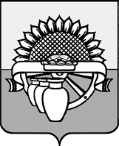 АДМИНИСТРАЦИЯ ЦЕНТРАЛЬНОГО СЕЛЬСКОГО ПОСЕЛЕНИЯ
БЕЛОГЛИНСКОГО РАЙОНАРАСПОРЯЖЕНИЕот 09.01.2024г.пос. Центральный       № 01-рУТВЕРЖДАЮ______________________________________________(наименование должности лица, согласующего бюджетную смету;______________________________________________наименование главного распорядителя (распорядителя) бюджетных средств; учреждения)_____________       __________________________            (подпись)                                              (расшифровка подписи)«___» ________  20 __ гУТВЕРЖДАЮ______________________________________________(наименование должности лица, согласующего бюджетную смету;______________________________________________наименование главного распорядителя (распорядителя) бюджетных средств; учреждения)_____________       __________________________            (подпись)                                              (расшифровка подписи)«___» ________  20 __ гУТВЕРЖДАЮ______________________________________________(наименование должности лица, согласующего бюджетную смету;______________________________________________наименование главного распорядителя (распорядителя) бюджетных средств; учреждения)_____________       __________________________            (подпись)                                              (расшифровка подписи)«___» ________  20 __ г                       ПРОЕКТ БЮДЖЕТНОЙ СМЕТЫ НА 20 __ ГОД                       ПРОЕКТ БЮДЖЕТНОЙ СМЕТЫ НА 20 __ ГОД                       ПРОЕКТ БЮДЖЕТНОЙ СМЕТЫ НА 20 __ ГОД                       ПРОЕКТ БЮДЖЕТНОЙ СМЕТЫ НА 20 __ ГОД                       ПРОЕКТ БЮДЖЕТНОЙ СМЕТЫ НА 20 __ ГОД                       ПРОЕКТ БЮДЖЕТНОЙ СМЕТЫ НА 20 __ ГОДКОДЫ                                                     от "___" __________ 20___ г.                                                     от "___" __________ 20___ г.                                                     от "___" __________ 20___ г.                                                     от "___" __________ 20___ г.                                                     от "___" __________ 20___ г.                                                     от "___" __________ 20___ г.Форма по ОКУД0501012Датапо ОКПОпо Перечню (Реестру)Получатель бюджетных средствПолучатель бюджетных средствпо Перечню (Реестру)Распорядитель бюджетных средствРаспорядитель бюджетных средствпо БК992Главный распорядитель бюджетных средствГлавный распорядитель бюджетных средствпо ОКТМОНаименование бюджетаНаименование бюджетапо ОКЕИ383Единица измерения: Единица измерения: по ОКВКод по бюджетной классификации Российской ФедерацииКод по бюджетной классификации Российской ФедерацииКод по бюджетной классификации Российской ФедерацииКод по бюджетной классификации Российской ФедерацииКод аналитического показателяСумма Сумма РазделПодразделЦелевая статьяВид расходовКод аналитического показателяВ рубляхВ валюте1234567ИТОГО по коду БК (по коду раздела и подраздела):ИТОГО по коду БК (по коду раздела и подраздела):ИТОГО по коду БК (по коду раздела и подраздела):ИТОГО по коду БК (по коду раздела и подраздела):ИТОГО по коду БК (по коду раздела и подраздела):ВСЕГОВСЕГОВСЕГОВСЕГОВСЕГОНаименование показателяКод строкиКод по бюджетной классификации Российской ФедерацииКод по бюджетной классификации Российской ФедерацииКод по бюджетной классификации Российской ФедерацииКод по бюджетной классификации Российской ФедерацииКод аналитического показателяСумма Сумма Наименование показателяКод строкиРазделПодразделЦелевая статьяВид расходовКод аналитического показателяВ рубляхВ валюте123456789ИТОГО по коду БК (по коду раздела и подраздела):ИТОГО по коду БК (по коду раздела и подраздела):ИТОГО по коду БК (по коду раздела и подраздела):ИТОГО по коду БК (по коду раздела и подраздела):ИТОГО по коду БК (по коду раздела и подраздела):ИТОГО по коду БК (по коду раздела и подраздела):ИТОГО по коду БК (по коду раздела и подраздела):ВСЕГОВСЕГОВСЕГОВСЕГОВСЕГОВСЕГОВСЕГОНаименование показателяКод строкиКод по бюджетной классификации Российской ФедерацииКод по бюджетной классификации Российской ФедерацииКод по бюджетной классификации Российской ФедерацииКод по бюджетной классификации Российской ФедерацииКод аналитического показателяСумма Сумма Наименование показателяКод строкиРазделПодразделЦелевая статьяВид расходовКод аналитического показателяВ рубляхВ валюте123456789ИТОГО по коду БК (по коду раздела и подраздела):ИТОГО по коду БК (по коду раздела и подраздела):ИТОГО по коду БК (по коду раздела и подраздела):ИТОГО по коду БК (по коду раздела и подраздела):ИТОГО по коду БК (по коду раздела и подраздела):ИТОГО по коду БК (по коду раздела и подраздела):ИТОГО по коду БК (по коду раздела и подраздела):ВСЕГОВСЕГОВСЕГОВСЕГОВСЕГОВСЕГОВСЕГОНаименование показателяКод строкиКод по бюджетной классификации Российской ФедерацииКод по бюджетной классификации Российской ФедерацииКод по бюджетной классификации Российской ФедерацииКод по бюджетной классификации Российской ФедерацииКод аналитического показателяСумма Сумма Наименование показателяКод строкиРазделПодразделЦелевая статьяВид расходовКод аналитического показателяВ рубляхВ валюте123456789ИТОГО по коду БК (по коду раздела и подраздела):ИТОГО по коду БК (по коду раздела и подраздела):ИТОГО по коду БК (по коду раздела и подраздела):ИТОГО по коду БК (по коду раздела и подраздела):ИТОГО по коду БК (по коду раздела и подраздела):ИТОГО по коду БК (по коду раздела и подраздела):ИТОГО по коду БК (по коду раздела и подраздела):ВСЕГОВСЕГОВСЕГОВСЕГОВСЕГОВСЕГОВСЕГОНаименование показателяКод строкиКод по бюджетной классификации Российской ФедерацииКод по бюджетной классификации Российской ФедерацииКод по бюджетной классификации Российской ФедерацииКод по бюджетной классификации Российской ФедерацииКод аналитического показателяСумма Сумма Наименование показателяКод строкиРазделПодразделЦелевая статьяВид расходовКод аналитического показателяВ рубляхВ валюте123456789ИТОГО по коду БК (по коду раздела и подраздела):ИТОГО по коду БК (по коду раздела и подраздела):ИТОГО по коду БК (по коду раздела и подраздела):ИТОГО по коду БК (по коду раздела и подраздела):ИТОГО по коду БК (по коду раздела и подраздела):ИТОГО по коду БК (по коду раздела и подраздела):ИТОГО по коду БК (по коду раздела и подраздела):ВСЕГОВСЕГОВСЕГОВСЕГОВСЕГОВСЕГОВСЕГОВалютаВалютаНа 20___годНаименованиеКод по ОКВНа 20___год123УТВЕРЖДАЮ______________________________________________(наименование должности лица, согласующего бюджетную смету;______________________________________________наименование главного распорядителя (распорядителя) бюджетных средств; учреждения)_____________       __________________________            (подпись)                                              (расшифровка подписи)«___» ________  20 __ гУТВЕРЖДАЮ______________________________________________(наименование должности лица, согласующего бюджетную смету;______________________________________________наименование главного распорядителя (распорядителя) бюджетных средств; учреждения)_____________       __________________________            (подпись)                                              (расшифровка подписи)«___» ________  20 __ гУТВЕРЖДАЮ______________________________________________(наименование должности лица, согласующего бюджетную смету;______________________________________________наименование главного распорядителя (распорядителя) бюджетных средств; учреждения)_____________       __________________________            (подпись)                                              (расшифровка подписи)«___» ________  20 __ гОБОСНОВАНИЯ (РАСЧЕТЫ)ПЛАНОВЫХ СМЕТНЫХ ПОКАЗАТЕЛЕЙ (К ПРОЕКТУ БЮДЖЕТНОЙ СМЕТЫ)К БЮДЖЕТНОЙ СМЕТЕ НА 20 __ ГОДОБОСНОВАНИЯ (РАСЧЕТЫ)ПЛАНОВЫХ СМЕТНЫХ ПОКАЗАТЕЛЕЙ (К ПРОЕКТУ БЮДЖЕТНОЙ СМЕТЫ)К БЮДЖЕТНОЙ СМЕТЕ НА 20 __ ГОДОБОСНОВАНИЯ (РАСЧЕТЫ)ПЛАНОВЫХ СМЕТНЫХ ПОКАЗАТЕЛЕЙ (К ПРОЕКТУ БЮДЖЕТНОЙ СМЕТЫ)К БЮДЖЕТНОЙ СМЕТЕ НА 20 __ ГОДОБОСНОВАНИЯ (РАСЧЕТЫ)ПЛАНОВЫХ СМЕТНЫХ ПОКАЗАТЕЛЕЙ (К ПРОЕКТУ БЮДЖЕТНОЙ СМЕТЫ)К БЮДЖЕТНОЙ СМЕТЕ НА 20 __ ГОДОБОСНОВАНИЯ (РАСЧЕТЫ)ПЛАНОВЫХ СМЕТНЫХ ПОКАЗАТЕЛЕЙ (К ПРОЕКТУ БЮДЖЕТНОЙ СМЕТЫ)К БЮДЖЕТНОЙ СМЕТЕ НА 20 __ ГОДОБОСНОВАНИЯ (РАСЧЕТЫ)ПЛАНОВЫХ СМЕТНЫХ ПОКАЗАТЕЛЕЙ (К ПРОЕКТУ БЮДЖЕТНОЙ СМЕТЫ)К БЮДЖЕТНОЙ СМЕТЕ НА 20 __ ГОДКОДЫот "___" __________ 20___ г.от "___" __________ 20___ г.от "___" __________ 20___ г.от "___" __________ 20___ г.от "___" __________ 20___ г.от "___" __________ 20___ г.Форма по ОКУД0501012Датапо ОКПОпо Перечню (Реестру)Получатель бюджетных средствПолучатель бюджетных средствпо Перечню (Реестру)Распорядитель бюджетных средствРаспорядитель бюджетных средствпо БК992Главный распорядитель бюджетных средствГлавный распорядитель бюджетных средствпо ОКТМОНаименование бюджетаНаименование бюджетапо ОКЕИ383Единица измерения: Единица измерения: по ОКВНаименование расходовСумма в месяц (согласно штатному расписанию),рублейКоличество месяцевСумма на 20 __ год(4=2*3)1234Заработная платаВсегоНаименование расходовСумма пособия, рублейКоличество месяцевСумма на 20 __ год (4=2*3)1234Пособие по уходу за ребенком до трех летВсегоНаименование расходовПродолжительность служебной командировки, днейСумма за 1 день, рублейСумма на 20 __ год (4=2*3)1234Суточные при служебных командировкахСтоимость проездаСтоимость найма жилого помещенияВсегоНаименование расходовРазмер базы для начисления страховых взносов, рубРазмер начислений на выплаты по оплате труда в соответствии с действующим на дату составления сметы НПА, %Сумма на 20 __ год(4=2*3)1234Страховые взносыВсегоНаименование расходовКоличество номеровКоличество месяцевСумма на 20 __ год(4=2*3)1234ВсегоНаименование расходовКоличество потребления в годТариф (стоимость за единицу), рублейСумма на 20 __ год(4=2*3)1234ВсегоНаименование расходовКоличество работ, услугСтоимость работ, услугСумма на 20 __ год(4=2*3)1234ВсегоНаименование расходовКоличество работ, услугСтоимость работ, услуг, рублейСумма на 20 __ год(4=2*3)1234ВсегоНаименование расходовНалоговая база, рублейСтавка налогаСумма исчисленного налога, подлежащего уплате в 20 __ году(4=2*3)1234ВсегоНаименование расходовКоличество единицСтоимость за единицу, рублейСумма на 20 __ год(4=2*3)1234ВсегоНаименование расходовКоличество единицСтоимость за единицу, рублейСумма на 20 __ год(4=2*3)1234ВсегоНаименование расходовКоличество единицСтоимость за единицу, рублейСумма на 20 __ год(4=2*3)1234ВсегоНаименование бюджетного учреждения, которому предоставляется субсидияКоличество месяцевСумма на месяц, рублейСумма на 20 __ год(4=2*3)1234ВсегоУТВЕРЖДАЮ______________________________________________(наименование должности лица, согласующего бюджетную смету;______________________________________________наименование главного распорядителя (распорядителя) бюджетных средств; учреждения)_____________       __________________________            (подпись)                                              (расшифровка подписи)«___» ________  20 __ гУТВЕРЖДАЮ______________________________________________(наименование должности лица, согласующего бюджетную смету;______________________________________________наименование главного распорядителя (распорядителя) бюджетных средств; учреждения)_____________       __________________________            (подпись)                                              (расшифровка подписи)«___» ________  20 __ гУТВЕРЖДАЮ______________________________________________(наименование должности лица, согласующего бюджетную смету;______________________________________________наименование главного распорядителя (распорядителя) бюджетных средств; учреждения)_____________       __________________________            (подпись)                                              (расшифровка подписи)«___» ________  20 __ г             ИЗМЕНЕНИЕ ПОКАЗАТЕЛЕЙ № ___ БЮДЖЕТНОЙ СМЕТЫ НА 20 __ ГОД              ИЗМЕНЕНИЕ ПОКАЗАТЕЛЕЙ № ___ БЮДЖЕТНОЙ СМЕТЫ НА 20 __ ГОД              ИЗМЕНЕНИЕ ПОКАЗАТЕЛЕЙ № ___ БЮДЖЕТНОЙ СМЕТЫ НА 20 __ ГОД              ИЗМЕНЕНИЕ ПОКАЗАТЕЛЕЙ № ___ БЮДЖЕТНОЙ СМЕТЫ НА 20 __ ГОД              ИЗМЕНЕНИЕ ПОКАЗАТЕЛЕЙ № ___ БЮДЖЕТНОЙ СМЕТЫ НА 20 __ ГОД              ИЗМЕНЕНИЕ ПОКАЗАТЕЛЕЙ № ___ БЮДЖЕТНОЙ СМЕТЫ НА 20 __ ГОД КОДЫ                                                     от "___" __________ 20___ г.                                                     от "___" __________ 20___ г.                                                     от "___" __________ 20___ г.                                                     от "___" __________ 20___ г.                                                     от "___" __________ 20___ г.                                                     от "___" __________ 20___ г.Форма по ОКУД0501012Датапо ОКПОпо Перечню (Реестру)Получатель бюджетных средствПолучатель бюджетных средствпо Перечню (Реестру)Распорядитель бюджетных средствРаспорядитель бюджетных средствпо БК992Главный распорядитель бюджетных средствГлавный распорядитель бюджетных средствпо ОКТМОНаименование бюджетаНаименование бюджетапо ОКЕИ383Единица измерения: Единица измерения: по ОКВКод по бюджетной классификации Российской ФедерацииКод по бюджетной классификации Российской ФедерацииКод по бюджетной классификации Российской ФедерацииКод по бюджетной классификации Российской ФедерацииКод аналитического показателяСумма Сумма РазделПодразделЦелевая статьяВид расходовКод аналитического показателяВ рубляхВ валюте1234567ИТОГО по коду БК (по коду раздела и подраздела):ИТОГО по коду БК (по коду раздела и подраздела):ИТОГО по коду БК (по коду раздела и подраздела):ИТОГО по коду БК (по коду раздела и подраздела):ИТОГО по коду БК (по коду раздела и подраздела):ВСЕГОВСЕГОВСЕГОВСЕГОВСЕГОНаименование показателяКод строкиКод по бюджетной классификации Российской ФедерацииКод по бюджетной классификации Российской ФедерацииКод по бюджетной классификации Российской ФедерацииКод по бюджетной классификации Российской ФедерацииКод аналитического показателяСумма Сумма Наименование показателяКод строкиРазделПодразделЦелевая статьяВид расходовКод аналитического показателяВ рубляхВ валюте123456789ИТОГО по коду БК (по коду раздела и подраздела):ИТОГО по коду БК (по коду раздела и подраздела):ИТОГО по коду БК (по коду раздела и подраздела):ИТОГО по коду БК (по коду раздела и подраздела):ИТОГО по коду БК (по коду раздела и подраздела):ИТОГО по коду БК (по коду раздела и подраздела):ИТОГО по коду БК (по коду раздела и подраздела):ВСЕГОВСЕГОВСЕГОВСЕГОВСЕГОВСЕГОВСЕГОНаименование показателяКод строкиКод по бюджетной классификации Российской ФедерацииКод по бюджетной классификации Российской ФедерацииКод по бюджетной классификации Российской ФедерацииКод по бюджетной классификации Российской ФедерацииКод аналитического показателяСумма Сумма Наименование показателяКод строкиРазделПодразделЦелевая статьяВид расходовКод аналитического показателяВ рубляхВ валюте123456789ИТОГО по коду БК (по коду раздела и подраздела):ИТОГО по коду БК (по коду раздела и подраздела):ИТОГО по коду БК (по коду раздела и подраздела):ИТОГО по коду БК (по коду раздела и подраздела):ИТОГО по коду БК (по коду раздела и подраздела):ИТОГО по коду БК (по коду раздела и подраздела):ИТОГО по коду БК (по коду раздела и подраздела):ВСЕГОВСЕГОВСЕГОВСЕГОВСЕГОВСЕГОВСЕГОНаименование показателяКод строкиКод по бюджетной классификации Российской ФедерацииКод по бюджетной классификации Российской ФедерацииКод по бюджетной классификации Российской ФедерацииКод по бюджетной классификации Российской ФедерацииКод аналитического показателяСумма Сумма Наименование показателяКод строкиРазделПодразделЦелевая статьяВид расходовКод аналитического показателяВ рубляхВ валюте123456789ИТОГО по коду БК (по коду раздела и подраздела):ИТОГО по коду БК (по коду раздела и подраздела):ИТОГО по коду БК (по коду раздела и подраздела):ИТОГО по коду БК (по коду раздела и подраздела):ИТОГО по коду БК (по коду раздела и подраздела):ИТОГО по коду БК (по коду раздела и подраздела):ИТОГО по коду БК (по коду раздела и подраздела):ВСЕГОВСЕГОВСЕГОВСЕГОВСЕГОВСЕГОВСЕГОНаименование показателяКод строкиКод по бюджетной классификации Российской ФедерацииКод по бюджетной классификации Российской ФедерацииКод по бюджетной классификации Российской ФедерацииКод по бюджетной классификации Российской ФедерацииКод аналитического показателяСумма Сумма Наименование показателяКод строкиРазделПодразделЦелевая статьяВид расходовКод аналитического показателяВ рубляхВ валюте123456789ИТОГО по коду БК (по коду раздела и подраздела):ИТОГО по коду БК (по коду раздела и подраздела):ИТОГО по коду БК (по коду раздела и подраздела):ИТОГО по коду БК (по коду раздела и подраздела):ИТОГО по коду БК (по коду раздела и подраздела):ИТОГО по коду БК (по коду раздела и подраздела):ИТОГО по коду БК (по коду раздела и подраздела):ВСЕГОВСЕГОВСЕГОВСЕГОВСЕГОВСЕГОВСЕГОВалютаВалютаНа 20___годНаименованиеКод по ОКВНа 20___год123УТВЕРЖДАЮ______________________________________________(наименование должности лица, согласующего бюджетную смету;______________________________________________наименование главного распорядителя (распорядителя) бюджетных средств; учреждения)_____________       __________________________            (подпись)                                              (расшифровка подписи)«___» ________  20 __ гУТВЕРЖДАЮ______________________________________________(наименование должности лица, согласующего бюджетную смету;______________________________________________наименование главного распорядителя (распорядителя) бюджетных средств; учреждения)_____________       __________________________            (подпись)                                              (расшифровка подписи)«___» ________  20 __ гУТВЕРЖДАЮ______________________________________________(наименование должности лица, согласующего бюджетную смету;______________________________________________наименование главного распорядителя (распорядителя) бюджетных средств; учреждения)_____________       __________________________            (подпись)                                              (расшифровка подписи)«___» ________  20 __ гИЗМЕНЕНИЕ ПОКАЗАТЕЛЕЙ ПЛАНОВЫХ СМЕТНЫХ ПОКАЗАТЕЛЕЙ К БЮДЖЕТНОЙ СМЕТЕ НА 20 __ ГОДИЗМЕНЕНИЕ ПОКАЗАТЕЛЕЙ ПЛАНОВЫХ СМЕТНЫХ ПОКАЗАТЕЛЕЙ К БЮДЖЕТНОЙ СМЕТЕ НА 20 __ ГОДИЗМЕНЕНИЕ ПОКАЗАТЕЛЕЙ ПЛАНОВЫХ СМЕТНЫХ ПОКАЗАТЕЛЕЙ К БЮДЖЕТНОЙ СМЕТЕ НА 20 __ ГОДИЗМЕНЕНИЕ ПОКАЗАТЕЛЕЙ ПЛАНОВЫХ СМЕТНЫХ ПОКАЗАТЕЛЕЙ К БЮДЖЕТНОЙ СМЕТЕ НА 20 __ ГОДИЗМЕНЕНИЕ ПОКАЗАТЕЛЕЙ ПЛАНОВЫХ СМЕТНЫХ ПОКАЗАТЕЛЕЙ К БЮДЖЕТНОЙ СМЕТЕ НА 20 __ ГОДИЗМЕНЕНИЕ ПОКАЗАТЕЛЕЙ ПЛАНОВЫХ СМЕТНЫХ ПОКАЗАТЕЛЕЙ К БЮДЖЕТНОЙ СМЕТЕ НА 20 __ ГОДКОДЫот "___" __________ 20___ г.от "___" __________ 20___ г.от "___" __________ 20___ г.от "___" __________ 20___ г.от "___" __________ 20___ г.от "___" __________ 20___ г.Форма по ОКУД0501012Датапо ОКПОпо Перечню (Реестру)Получатель бюджетных средствПолучатель бюджетных средствпо Перечню (Реестру)Распорядитель бюджетных средствРаспорядитель бюджетных средствпо БК992Главный распорядитель бюджетных средствГлавный распорядитель бюджетных средствпо ОКТМОНаименование бюджетаНаименование бюджетапо ОКЕИ383Единица измерения: Единица измерения: по ОКВНаименование расходовСумма в месяц (согласно штатному расписанию),рублейКоличество месяцевСумма на 20 __ год(4=2*3)1234Заработная платаВсегоНаименование расходовСумма пособия, рублейКоличество месяцевСумма на 20 __ год (4=2*3)1234Пособие по уходу за ребенком до трех летВсегоНаименование расходовПродолжительность служебной командировки, днейСумма за 1 день, рублейСумма на 20 __ год (4=2*3)1234Суточные при служебных командировкахСтоимость проездаСтоимость найма жилого помещенияВсегоНаименование расходовРазмер базы для начисления страховых взносов, рубРазмер начислений на выплаты по оплате труда в соответствии с действующим на дату составления сметы НПА, %Сумма на 20 __ год(4=2*3)1234Страховые взносыВсегоНаименование расходовКоличество номеровКоличество месяцевСумма на 20 __ год(4=2*3)1234ВсегоНаименование расходовКоличество потребления в годТариф (стоимость за единицу), рублейСумма на 20 __ год(4=2*3)1234ВсегоНаименование расходовКоличество работ, услугСтоимость работ, услугСумма на 20 __ год(4=2*3)1234ВсегоНаименование расходовКоличество работ, услугСтоимость работ, услуг, рублейСумма на 20 __ год(4=2*3)1234ВсегоНаименование расходовНалоговая база, рублейСтавка налогаСумма исчисленного налога, подлежащего уплате в 20 __ году(4=2*3)1234ВсегоНаименование расходовКоличество единицСтоимость за единицу, рублейСумма на 20 __ год(4=2*3)1234ВсегоНаименование расходовКоличество единицСтоимость за единицу, рублейСумма на 20 __ год(4=2*3)1234ВсегоНаименование расходовКоличество единицСтоимость за единицу, рублейСумма на 20 __ год(4=2*3)1234ВсегоНаименование бюджетного учреждения, которому предоставляется субсидияКоличество месяцевСумма на месяц, рублейСумма на 20 __ год(4=2*3)1234Всего